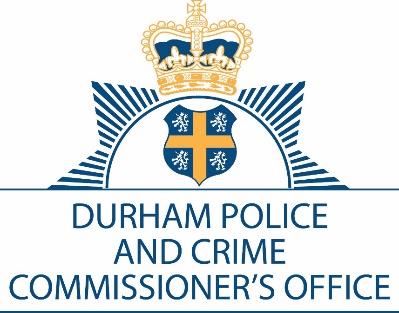 DURHAM POLICE AND CRIME COMMISSIONER’S OFFICEEXECUTIVE BOARD Date:	12th August 2021Time:	10:00 a.m. – 12:00 p.m.Venue:	Police Headquarters, Dixon Room & Microsoft Teams MeetingAGENDA
Joy AllenPolice and Crime and Commissioner To:	The Members of the Executive Board:Mrs J Allen 	Mr S White             Mrs J Farrell	       Mr D OrfordMr J Ward	Mr G Ridley 	    Mrs J Trotter	       Mr C Oakley	Mrs S Sahani                                  Mrs G RoutledgeItem No.ItemPaper/ Verbal?PresenterTime1.Introductions and ApologiesVerbalPCC 10:00am2.Minutes of the meeting held 8th July 2021PaperPCC 10:05am3.Action Log UpdatePaperPCC10:10am4.Draft Police and Crime PlanPaperPCC10:15am5.Thematic: VictimsPaperD/Supt P Gray10:30am6.Deep Dive – RapePaperD/Ch. Supt D Ashton/Dr V Fee 10:45am7.PCC Accountability ReportPaperMr J Atkinson11:00am8.External Scrutiny Panels Update PaperMrs S Sahani11:10am9.Quarterly Estates Plan on a Page and Action LogPaperACO Mr G Ridley11:20am10.Quarterly ICT UpdateVerbalSupt S Long11:30am11.National Crime and Policing Measures/PublicationVerbalMrs G Routledge11:40am12.Any Other Business:Next Meeting Scheduled: 9th September 2021Close11:50am